Запись ребенка в первый        	класс на региональном 	 	портале государственных                	и муниципальных услуг 		Московской области 			uslugi.mosreg.ru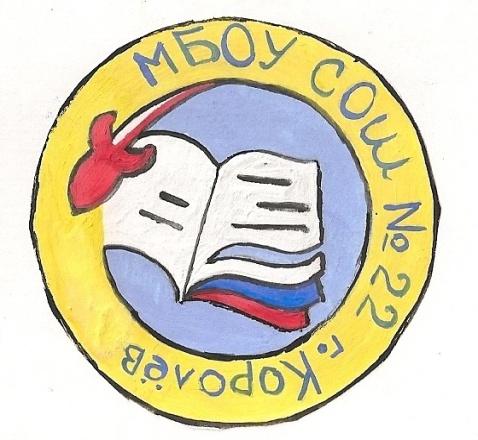 C 01 апреля 2021г по 30 июня 2021г начинается электронная запись приема в 1 класс МБОУ СОШ № 22 на 2021-2022 учебный год детей по закрепленной территории. С 06 июля 2021г по 05 сентября 2021г прием детей в 1 класс по незакрепленной территории при наличии свободных мест.Количество мест в 1 класс — 60 человек.Электронная  запись  будущих  первоклассников  осуществляется через портал https://uslugi.mosreg.ru/obr/Часы приема граждан Понедельник 10:00-16:00 Вторник         10:00-16:00 Среда             10:00-16:00 Четверг          10:00-16:00 Пятница         10:00-16:00 Ответственные в модуле зачисления:                                                         заместитель директора по УВР — Филатова Ирина Викторовна, секретарь школы — Бондаренко Наталия Дмитриевна